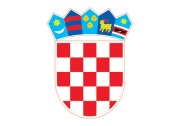       REPUBLIKA HRVATSKAŠIBENSKO-KNINSKA ŽUPANIJA           OŠ ČISTA VELIKAKLASA: 330-01/18-01/140URBROJ: 2182/1-12/1-6-01-18-1Čista Velika, 13. rujna 2018.Na temelju članka 6. Pravilnika o provedbi postupka jednostavne nabave u školi, članka 72. Statuta Osnovne škole Čista Velika, ravnatelj Marijan Belamarić donosi                                                  O D L U K Uo imenovanju Povjerenstva za provođenje postupka jednostavne nabaveČlanak 1.Javni naručitelj bagatelne nabave je Osnovna škola Čista Velika, Čista Velika bb, OIB: 09629670490.Predmet nabave su učeničke marende za školsku godinu 2018./2019Procijenjena vrijednost nabave iznosi 31.000,00 kuna s PDV-om.Članak 2.Poziv za dostavu ponuda biti će poslan na dva (2) gospodarska subjekta.Kriterij odabira u ovom postupku bagatelne nabave je ekonomski najpovoljnija ponuda.Članak 3.U Povjerenstvo (u daljnjem tekstu: Povjerenstvo) u ovom postupku jednostavne nabave imenuju se : Andrijana Šunjara - predsjednikMirela Periša - članSilvio Šoda - članČlanak 4.Zadaća Povjerenstva je priprema i provedba postupka jednostavne nabave.Ravnatelj:Marijan BelamarićDostaviti:Članovima Povjerenstva za provođenje postupka jednostavne nabavePismohrana